SamlingUppvärmningFörsvarTeoretisk genomgång av vad diagonalställa/tvärställa är och hur det bör utföras
Två och två utan boll.
Båda tar ett steg mot varandra och bröstar i luften
En anfaller med hög arm och den andra tvärställer
Med boll. Den ena anfaller, hoppskott, landar och fortsätter förbi på sidan.
Tre och tre: En försvarar två satsar framåtAnfallarna hoppar upp i luften på skottUt och stöta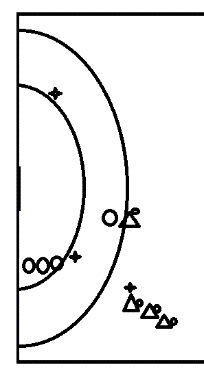 Ett led som täcker och ett led som anfaller/hotar. Försvararen tvärställer efter om det är en H/V spelareCa 4-5 anfall per rundaÖkar intensiteten och bara stöter bort spelaren
ca 7-8 gångeer per runda Spelarna i fyra hörn Ledarna kastar in bollen från mitten in till en planhalva och spelaren som först får tag på bollen anfaller och den andra försvarar.Halvplansanfall med målvakter.